Traditional Christmas Dish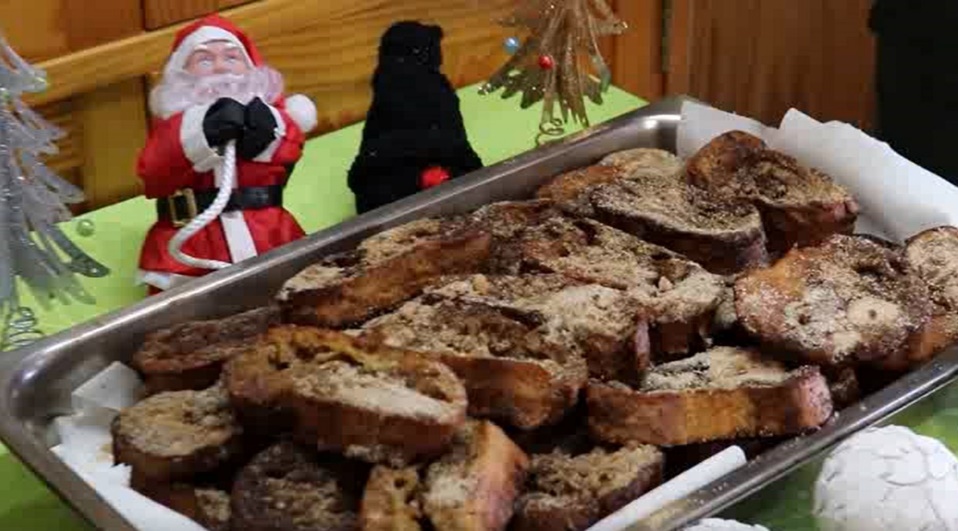 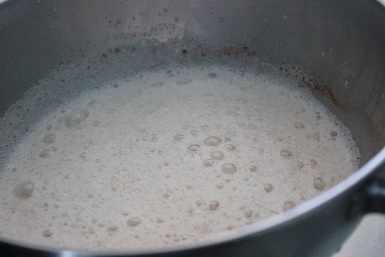 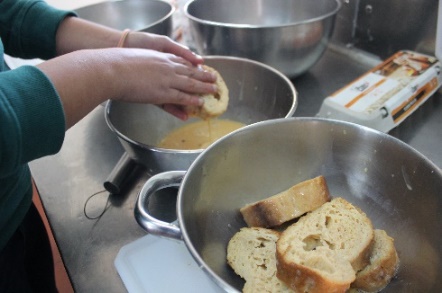 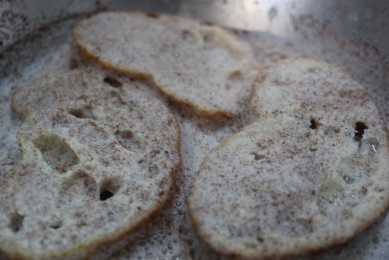 The entrepreneurship team of 10th grade students wrote the recipe, cooked and prepared the videoFAMMous Cookies: Ana Rodrigues, Francisco Figueiredo, Mafalda Lima e Matilde MonteiroFrench toast’s Receipt - PortugalIngredientsEggs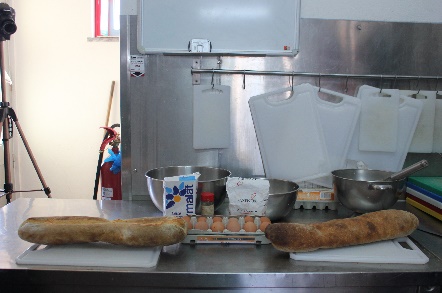 MilkSugarCinnamonBreadOilCut the bread in thick slices. Mix the milk with a little bit of sugar and cinnamon. Then, beat the eggs in a bowl. Heat the oil in a frying pan, while the bread wetlooks in milk. After it’s wetlooked, put the bread in the beaten eggs and then put it in the frying pan. Once the French toasts look golden, take them out of the frying pan and lay them on absorbent paper, then sprinkle them with cinnamon and sugar.Receita das Rabanadas - PortugalIngredientesOvosLeiteAçúcar                       Canela em póÓleoCaceteCortar o cacete em fatias grossas. Misturar o leite com um pouco de açúcar e de canela. De seguida, bater os ovos numa taça. Por numa frigideira larga o óleo a aquecer, enquanto o pão está a demolhar no leite. Depois de demolhado passar o pão pelo ovo batido e colocar na frigideira. Quando as rabanadas estiverem douradas, retirar da frigideira, colocar num tabuleiro com papel absorvente e polvilhar com canela e açúcar.